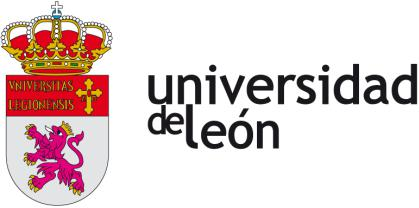 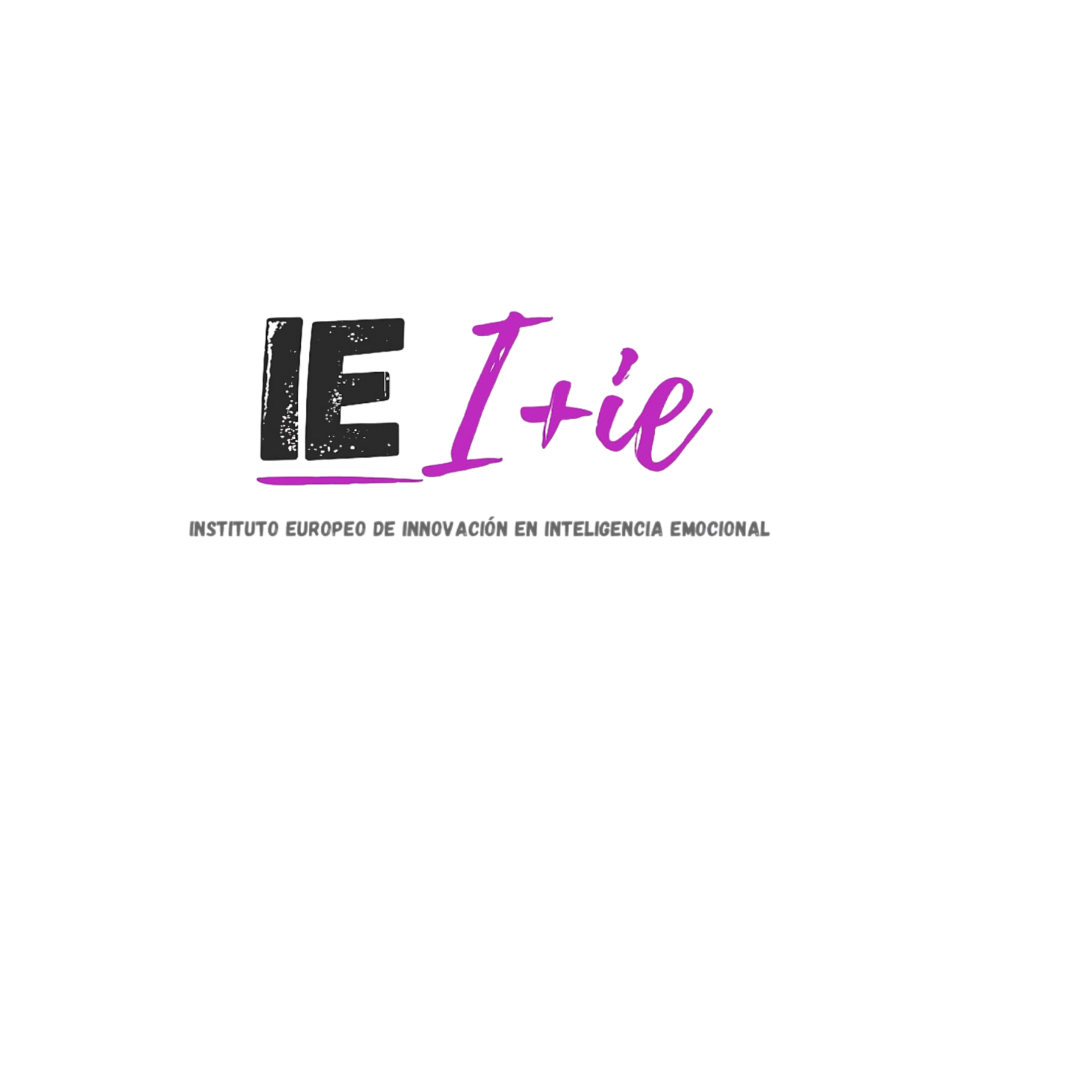 SOLICITUD DE ADMISIÓN«ESPECIALISTA EN INTELIGENCIA EMOCIONAL APLICADA»ESTUDIOS QUE ACREDITA PARA ACCEDER AL TÍTULO DE ESPECIALISTA EN INTELIGENCIA EMOCIONAL APLICADA(Indique la titulación: graduado, licenciado o equivalente que otorga el acceso a estos estudios)III. DOCUMENTACIÓN APORTADA(Marque con X los documentos aportados)Todo lo marcado en este documento con * es obligatorioQuedo enterado de que la presente solicitud carecerá de validez en el caso de comprobarse la falsedad de los datos consignados en la misma y/o los documentos aportados.En ……………., a ………..de ………………………… de 2023(Firma del solicitante)CURSO ACADÉMICO 2023-2024INSTRUCCIONES: Nota: descárgate este formulario, rellénalo con tus datos, y remítelo con las fotocopias de la documentación requerida a: formacion@ie-inteligenciaemocional.comI. DATOS PERSONALES Apellidos*Nombre*DNI/ Pasaporte*Domicilio* Código Postal* Correo electrónico* Teléfono* INSTRUCCIONES: Nota: descárgate este formulario, rellénalo con tus datos, y remítelo con las fotocopias de la documentación requerida a: formacion@ie-inteligenciaemocional.comI. DATOS PERSONALES Apellidos*Nombre*DNI/ Pasaporte*Domicilio* Código Postal* Correo electrónico* Teléfono* INSTRUCCIONES: Nota: descárgate este formulario, rellénalo con tus datos, y remítelo con las fotocopias de la documentación requerida a: formacion@ie-inteligenciaemocional.comI. DATOS PERSONALES Apellidos*Nombre*DNI/ Pasaporte*Domicilio* Código Postal* Correo electrónico* Teléfono* INSTRUCCIONES: Nota: descárgate este formulario, rellénalo con tus datos, y remítelo con las fotocopias de la documentación requerida a: formacion@ie-inteligenciaemocional.comI. DATOS PERSONALES Apellidos*Nombre*DNI/ Pasaporte*Domicilio* Código Postal* Correo electrónico* Teléfono* INSTRUCCIONES: Nota: descárgate este formulario, rellénalo con tus datos, y remítelo con las fotocopias de la documentación requerida a: formacion@ie-inteligenciaemocional.comI. DATOS PERSONALES Apellidos*Nombre*DNI/ Pasaporte*Domicilio* Código Postal* Correo electrónico* Teléfono* DenominaciónUniversidadPaísFecha de obtenciónDocumentosDocumentosFotocopia del título académico*Fotocopia del certificado de notasFotocopia del resguardo de matriculación en el Trabajo Fin de Grado*Fotocopia del documento nacional de identidad o del pasaporte*Fotocopia del título de doctor/aFotocopia del certificado de masterBreve curriculum vitae * 